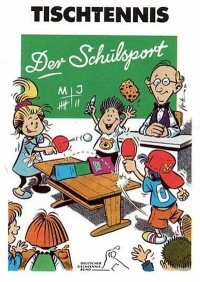 Tischtennis-Schnuppertraining für Kinder und Jugendliche ab 7 JahrenJeden Donnerstag von 18:00 bis 19:30 UhrSchulturnhalle WildenheidWeitere Infos unter 0176 96829732Wir freuen uns auf Euch!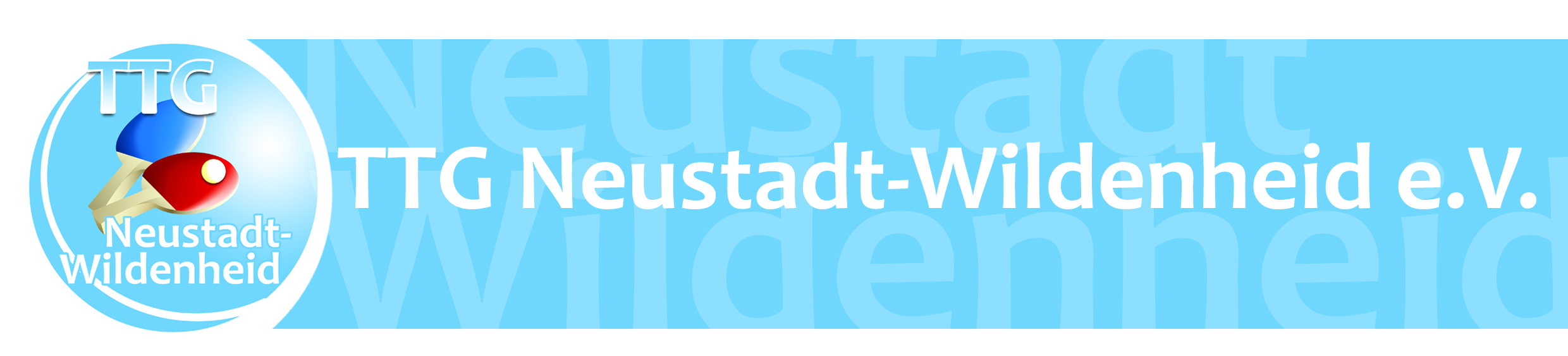 